Two teachers on a Friday nightWalk around your local supermarket on a busy Friday night.You may spot your teacher, a rare, endangered sight.They’re mysterious creatures, like unicorns or bats or fairies or elves or the Pied-piper’s rats.TEACHER ATeacher A will notice you.She’ll smile and say ‘Hello!’She’ll chat to your mum or dad about school’s ebb and flow.She’ll ask you various things, like ‘Any plans for the weekend?’And she’ll be interested in your answers, or perhaps she’ll just pretend.She’ll ask you lots of questions all about your classroom work.And answer you politely, with a lip-pulling smirk.She’ll show you her interest, about helping you improve.And if your group’s too difficult, she’ll help you to move.Her trolley will be full of the usual things.Milk, bread and Cheddar cheese, Chinese chicken wings.Pizzas and ready meals and a set of marking pens.And a box of six large eggs, laid by free-range hens. A few tins of beans and three cartons of juice.Four green mangoes and a tub chocolate mousse.One bottle of sparkling wine for her Friday night treatand fluffy mashed potato, pre-prepared and ready to eat. She’ll stand and chat with youand your parents for a while,flashing her teeth with a ‘weekend’ smile.And then she’ll look at you and say ‘See you on Monday!’ And pushing her trolley, she’ll just wander away. 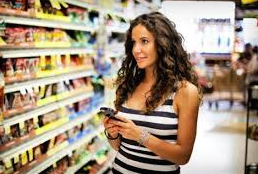 ‘Hi, great to see you Charlotte!How’s your weekend?’TEACHER BTeacher B will notice you but pretend you’re not there.She’ll turn her trolley round and grunt like a bear.She’ll hide behind shoppers; disappear down the aisle.And crunch up her face with a scowl, not a smile. ‘See what’s in her trolley!’ your mum will demand.So you’ll race around the aisles, obeying her command.Teacher B is over there! You’ve spotted her, with verve!So you’ll hide behind a post, and quietly observe... She’ll be in the alcohol aisle, reading the label on some gin,counting the calories, will it make her fat or thin?You’ll follow her around, in disguise, like ‘Where’s Wally?’As you’ll notice several items sat inside her bulging trolley.Two crates of sparkling wine, one white, one red.A box of paracetamol, to clear her teacher’s head. Three bottles of vodka and three of diet coke.Ten packs of cigarettes, a box of factory smoke. Twenty bars of chocolate and a pack of felt-tipped pens.A spicy chicken curry and a pouch of Uncle Ben’s.A huge bottle of whiskey, a magnum of champagne.And a candle and bubble bath and a little photo frame.    You’ll be just about to turn when she’ll suddenly notice you!Peering at her trolley,so you won’t know what to do!Her face will turn to beetroot and she’ll shout at you, so loud;her words a hundred decibels, turning heads in the crowd.‘I know what you’re thinking but I’ve got that Friday feeling!I’ll be drinking this lot later – I’ll be as high as the ceiling!The career I once loved is now the one I hate.I could have been famousbut I left it too late…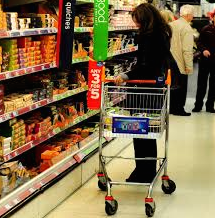 ‘Oh no, what’s SHE doing in here?’© 2018 Paul Delaneywww.pauldelaneypoetry.co.uk